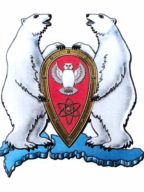 АДМИНИСТРАЦИЯ МУНИЦИПАЛЬНОГО ОБРАЗОВАНИЯГОРОДСКОЙ ОКРУГ "НОВАЯ ЗЕМЛЯ"РАСПОРЯЖЕНИЕ«18» апреля 2023 г.  № 74рп Белушья ГубаОб утверждении состава комиссии по учету граждан, имеющих право на получение социальных выплат для приобретения жилья в связи с переселением из районов Крайнего Севера и приравненных к ним местностейВ соответствии с Федеральным законом от 25.10.2002 № 125-ФЗ «О жилищных субсидиях гражданам, выезжающим из районов Крайнего Севера и приравненных к ним местностей», постановлением Правительства РФ от 10.12.2002 № 879 «Об утверждении  Положения о регистрации и учете граждан, имеющих право на получение социальных выплат для приобретения жилья в связи с переселением из районов Крайнего Севера и приравненных к ним местностей», Постановлением Правительства РФ от 21.03.2006 № 153 «Об утверждении Правил выпуска и реализации государственных жилищных сертификатов в рамках реализации ведомственной целевой программы "Оказание государственной поддержки гражданам в обеспечении жильем и оплате жилищно-коммунальных услуг" государственной программы Российской Федерации "Обеспечение доступным и комфортным жильем и коммунальными услугами граждан Российской Федерации, статьей 39 Закона Архангельской области от 20.09.2005 № 84-5-ОЗ «О наделении органов местного самоуправления муниципальных образований Архангельской области отдельными государственными полномочиями», в связи с организационно-кадровыми  изменениями в администрации муниципального образования городской округ «Новая Земля»,администрация р а с п о р я ж а е т с я:1. Утвердить состав комиссии по учету граждан, имеющих право на получение социальных выплат для приобретения жилья в связи с переселением из районов Крайнего Севера и приравненных к ним местностей:Председатель комиссии: заместитель главы администрации -  Кравцова Т.Н.;Заместитель председателя комиссии: руководитель отдела организационной, кадровой и социальной работы – Ватутина О.С.;Секретарь комиссии: ведущий специалист - юрист – Бормусова Е.И. Члены комиссии:руководитель отдела по управлению имуществом и землеустройству – Рогуткина Н.В.;главный специалист отдела экономики и финансов – Никулина Л.И.;ведущий специалист организационной, кадровой и социальной работы – Кащеева И.А.;ведущий специалист отдела по управлению имуществом и землеустройству – Шепранова Д.Н.2. Ознакомить с настоящим распоряжением членов комиссии по учету граждан, имеющих право на получение социальных выплат для приобретения жилья в связи с переселением из районов Крайнего Севера и приравненных к ним местностей под роспись. 3. Признать утратившим силу распоряжение администрации МО ГО «Новая Земля» от 02.11.2022 № 200.4. Настоящее распоряжение опубликовать в газете «Новоземельские вести» и на официальном сайте муниципального образования городского округа «Новая Земля».5. Контроль за исполнением настоящего постановления оставляю за собой.Глава муниципального образования                                                           А.Н. Симовин